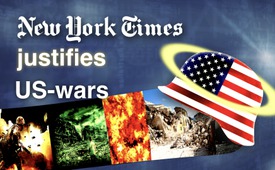 New York Times justifies US wars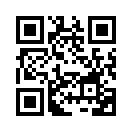 According to independent journalist Ken Jebsen, well over 20 million people have lost their lives since 1945 through wars incited by the US. This fact is simply not known - says Jebsen -  and has practically been made invisible in the media by the US propaganda machinery.According to independent journalist Ken Jebsen, well over 20 million people have lost their lives since 1945 through wars incited by the US. This fact is simply not known - says Jebsen -  and has practically been made invisible in the media by the US propaganda machinery. 
The technique of mass-manipulation through the media, is still allowing Washington today, to present themselves to the world-public in white vests, as the global, world-police and as justice of the peace. In reality the US government, it’s helpers and helper’s helpers are the personification of death itself: Around the clock and around the world actively destructive. In the mean time this “business” is even increasingly automated by drones and carried out worldwide - mostly out of Germany - and against international law. According to Ken Jebsen, these facts point to the actual efforts by the mass media to veil the truth in the interests of the global power cartels and against the interest of the peoples. 
Here an example from the New York Times: 
Former American war correspondent Scott Anderson published a series of reports - in a special edition of the New York Times - on August 14th, 2016 about the buffeted /storm-worn, crisis-region, Middle East.  In his opinion, the main reason for the chaos there is the division of countries into countless warring, opposing ethnic groups, tribes and family clans. He remains completely silent about the fact that these groups managed to live together in peace for centuries. Not a word is said about why and by whom the division of the Middle Eastern region was geostrategically planned and carried out. Not a word to the fact that not until after the US and their allies intervene does fighting, hate, killing each other and chaos become daily life. Iraq, Libya, Somalia, Afghanistan and currently Syria are some examples. Against all better knowledge, the New York Times suppresses evidence through misleading reports, as to who truly caused the misery in the Middle East and even elects the same as the problem-solvers. Like this, the true interests of powerful US-corporations -  namely free access to all oil and gas reserves in this region - are not even mentioned.  And the publishers of this media are also guilty of the million-fold human suffering in this region. 

In closing a quote from New York publicist Amy Goodman: 
“Most people in the USA do not know that their president is judge, jury and executioner in one person. This is a huge threat to our national security because if the United States act this way, others may do the same.”from pi./rg.Sources:https://swisspropaganda.wordpress.com/der-propaganda-multiplikator/

http://www.srf.ch/sendungen/hallosrf/warum-berichtet-srf-nicht-ueber-den-friedensmarsch-in-der-ukraineThis may interest you as well:---Kla.TV – The other news ... free – independent – uncensored ...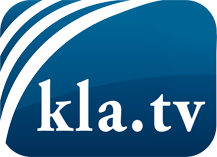 what the media should not keep silent about ...Little heard – by the people, for the people! ...regular News at www.kla.tv/enStay tuned – it’s worth it!Free subscription to our e-mail newsletter here: www.kla.tv/abo-enSecurity advice:Unfortunately countervoices are being censored and suppressed more and more. As long as we don't report according to the ideology and interests of the corporate media, we are constantly at risk, that pretexts will be found to shut down or harm Kla.TV.So join an internet-independent network today! Click here: www.kla.tv/vernetzung&lang=enLicence:    Creative Commons License with Attribution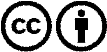 Spreading and reproducing is endorsed if Kla.TV if reference is made to source. No content may be presented out of context.
The use by state-funded institutions is prohibited without written permission from Kla.TV. Infraction will be legally prosecuted.